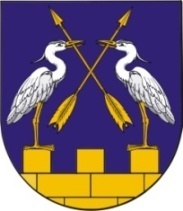                  МО АДМИНИСТРАЦИЙЖЕ                                              АДМИНИСТРАЦИЯ МО           «КОКШАЙСК СЕЛА АДМИНИСТРАЦИЙ»      «КОКШАЙСКОЕ СЕЛЬСКОЕ ПОСЕЛЕНИЕ»          ПУНЧАЛЖЕ						ПОСТАНОВЛЕНИЕ		№ 76                                                                                 от 04 марта 2016 годаО внесении изменений в  постановление Администрации муниципального образования «Кокшайское сельское поселение» от 09 декабря 2014 года № 277В связи с вступлением в силу Указа Президента Российской Федерации от 15 июля 2015 г. № 364 «О мерах по совершенствованию организации деятельности в области противодействия коррупции», в соответствии с пунктом 8 Указа Президента Российской Федерации от 08 июля 2013 г. № 613 «Вопросы противодействия коррупции», руководствуясь пунктами 5.1, 5.3, 5.10  Положения об Администрации муниципального образования «Кокшайское сельское поселение», Администрация МО «Кокшайское сельское поселение»ПОСТАНОВЛЯЕТ:Внести следующие изменения в постановление Администрации муниципального образования «Кокшайское сельское поселение» от 09 декабря 2014 года № 277 «Об утверждении Порядка размещения сведений о доходах, расходах, об имуществе и обязательствах имущественного характера лиц, замещающих должности  муниципальной службы Администрации муниципального образования «Кокшайское сельское поселение», и членов их семей на официальном сайте муниципального образования «Звениговский муниципальный район» и предоставления этих сведений общероссийским и (или) республиканским, районным средствам массовой информации для опубликования» (далее – Решение, Порядок):1.1. Подпункт «г» пункта 2 Порядка изложить в следующей редакции:«г) сведения об источниках получения средств, за счет которых совершены сделки по приобретению земельного участка, иного объекта недвижимого имущества, транспортного средства, ценных бумаг, долей участия, паев в уставных (складочных) капиталах организаций, если общая сумма таких сделок превышает общий доход служащего (работника) и его супруги (супруга) за три последних года, предшествующих отчетному периоду.».Признать утратившим силу постановление Администрации муниципального образования «Кокшайское сельское поселение» от 12 февраля 2015 года № 25 «О внесении изменений в постановление от 09 декабря 2014 года № 277 «Об утверждении Порядка размещения сведений о доходах, расходах, об имуществе и обязательствах имущественного характера лиц, замещающих должности муниципальной службы Администрации муниципального образования «Кокшайское сельское поселение», и членов их семей на официальном сайте муниципального образования «Звениговский муниципальный район» и предоставления этих сведений общероссийским и (или) республиканским, районным средствам массовой информации для опубликования».3.Настоящее постановление вступает в  силу после его обнародования.Глава администрации МО«Кокшайское сельское поселение»                                              П.Н.НиколаевТел(83645)6-82-21, факс 6-82-19. e-mail: kokshask.adm@yandex.ru,     ИНН/КПП 1203005905/120301001